Multifactor Authentication (MFA) for Durham College StudentsStarting Tuesday, June 21, 2022, Durham College (DC) will be introducing Multifactor Authentication (MFA) in order to access network accounts and systems. Students must provide a second factor to access DC Microsoft cloud-based services, including DC Mail, OneDrive, Teams, etc. Accessing selected college applications and services may not be possible without MFA.To prepare, review the approaches available and identify which is best for you.*Microsoft Authenticator Mobile AppThe Microsoft Authenticator mobile app is simple and can be used without a data plan or if cellular reception is poor. The app can be downloaded here:  Phone App Android and iOS: https://www.microsoft.com/en-ca/security/mobile-authenticator-app#primaryR3**Hardware Security KeyIf you do not have a mobile device, you can purchase a hardware Security Key to plug into a USB port on your computer.PLEASE NOTE: This option is not provided by DC and must be purchased separately.The security token is not the preferred MFA. Those wishing to use a token must purchase the compatible token approved by IT Services.  You can purchase the blue Yubico Security Key NFC from the following sites:Campus Bookstore: Available in-store or to order online:  https://durham.bookware3000.ca/Search?data=88880051512Amazon.ca: https://www.amazon.ca/Yubico-Security-USB-Factor-Authentication/dp/B07M8YBWQZ/ref=sr_1_3_sspa?dchild=1&keywords=yubikey%2Bsecurity%2Bkey&qid=1627314263&sr=8-3-spons&spLa=ZW5jcnlwdGVkUXVhbGlmaWVyPUExRjBSWVVKTkpWUlFIJmVuY3J5cHRlZElkPUEwODI0MjMzMTBMTzY1RTVJTU0yRiZlbmNyeXB0ZWRBZElkPUEwNDYxNDk3RUszTTYwVU5STUM4JndpZGdldE5hbWU9c3BfYXRmJmFjdGlvbj1jbGlja1JlZGlyZWN0JmRvTm90TG9nQ2xpY2s9dHJ1ZQ&th=1 Amazon.com: https://www.amazon.com/Yubico-Security-USB-Factor-Authentication/dp/B07M8YBWQZ/ref=sr_1_1?dchild=1&keywords=Yubico%2BSecurity%2BKey%2BNFC%2B-%2BTwo%2BFactor%2BAuthentication%2BUSB%2Band%2BNFC%2BSecurity%2BKey%2C&qid=1627347774&sr=8-1&th=1Yubico.com: https://www.yubico.com/ca/product/security-key-nfc-by-yubico/ What do I need to do? Download the Microsoft Authenticator app, if applicable for your situationSet up your security profile within your Microsoft 365 user account through either optionOption 1: When logged in to M365, look under View account / Security info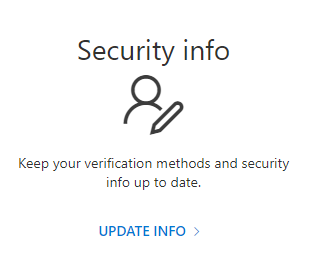 Option 2: Manage MFA devices: https://aka.ms/mfasetupPurchase a YubiKey, if you do not have access to any of the following: Microsoft Authenticator app (for Android, iOS), cell phone, smartphone, or landline.Have questions or need help? The IT Service Desk can provide you with assistance at: https://servicedesk.dc-uoit.ca/ Method for Second FactorSourceAdditional Information*Microsoft Authenticator App approval (soft token) Microsoft Authenticator AppAvailable for Android or iOSOne-time verification codeMicrosoft Authenticator AppAvailable for Android or iOSSMS / Text verification codeCode texted from Microsoft to a cell phone or smartphoneUser sets up the phone number on their Microsoft M365 account profileMicrosoft sign-in verification systemPhone call to a user on any phone line (cell, smartphone, landline)User sets up the phone number on their Microsoft M365 account profile**Hardware security key Model: Yubico Security Key NFC Only required if the user does not have access to any of the following: Microsoft Authenticator appCell phoneSmartphoneLand line (fixed location)